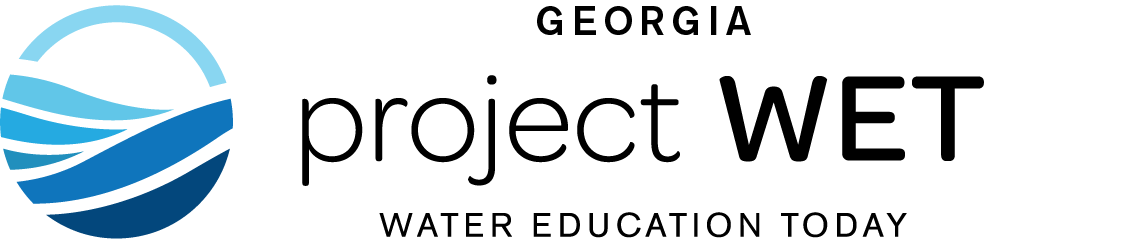 Project WET Educator WorkshopReceive the Project WET Curriculum and Activity Guideand become a certified educator in Project WET.November 1 at Epworth by the Sea, St. Simons Island    9:00AM-3:30PM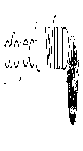 Registration fee: $40.00, includes WET curriculum, resources, and lunch!Join us for this exciting workshop and become certified as a Project WET (Water Education for Teachers) Educator!  Upon completion of this workshop, you will be certified as a Project WET Educator.REGISTRATION DEADLINE: October 18Space is limited, and you must attend the entire workshop to become certified.TO REGISTER, COMPLETE AND RETURN THE FORM BELOW.Confirmation information (including directions, location information and workshop details) will be sent to all registered participants. Questions? Call (xxx) xxxxxxx.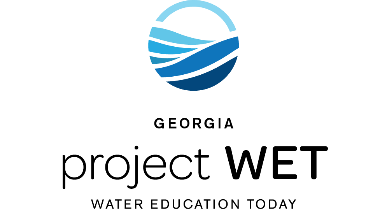 Project WET Workshop REGISTRATION FORMDate, LocationName:	_Address:	_ City, State, Zip & County:__________________________________________________________Phone:________________________________                   Grades you reach: ________________       Email:	______________________________________ Organization:	_ Please return this completed form with your $40 check made payable to: xxxxxxSend to:   		NameAddress